Постановка задачи для работы с 1С: Управление небольшой фирмой ред 1.6Состав работ:Создание внешней обработки «Расчет потребностей в запасах»В прикладном решении предусмотрена специальная обработка, позволяющая рассчитать потребности компании (дефицит) в тех или иных запасах.Расчет значение показателей в плановом периоде: Начальный остаток равен сумме дефицита и конечного остатка из предыдущей колонки. Поступление равно сумме всех ожидаемых поступлений запасов. Потребность равна сумме всех ожидаемых потреблений запасов. Минимальный запас равен установленному для номенклатуры значению минимального уровня запасов. Максимальный запас равен установленному для номенклатуры значению максимального уровня запасов. Если максимальный запас равен 0 – считаем, что он равен минимальному уровню запасов. Конечный остаток  =  Начальный остаток + Поступление – ПотребностьНеобходимо создать такую же обработку и добавить еще один показатель- «В производстве», там будет показано количество номенклатуры, которое на выбранную дату находится на учете на подразделении «Производство». Данные можно брать из отчета «Остатки товаров на складах» или регистра накоплений «Запасы на складах».Создание ВПО «Потребности в запасах»Так же необходимо будет создать ВПО по обработке «Расчет потребностей в запасах», которая будет показывать:Количество материалов, переданное в производствоКоличество материалов, необходимых для производстваКоличество материалов на складеМинимальный остаток по номенклатуреЗаказ покупателяОтборы ВПО:ПериодНоменклатура (отбор по номенклатуре, по группе номенклатуры, по группе из списка)Макет отчета: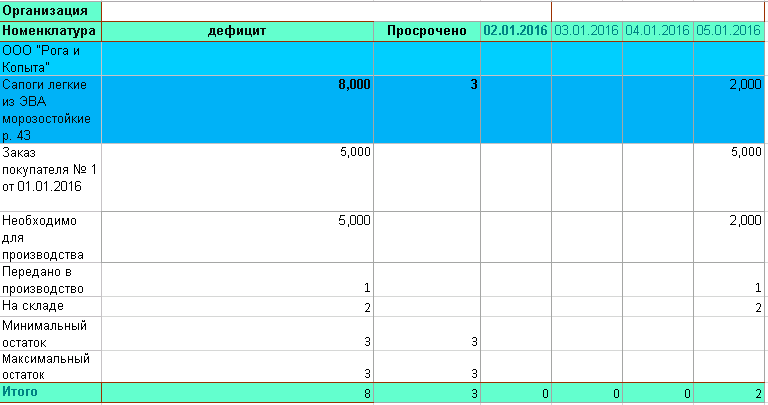 Наименование реквизитаТип реквизитаКомментарийЗаказ покупателяДокумент «Заказ покупателя»Показывает под какой заказ покупателя необходимо произвести продукциюНеобходимо для производстваЧисло (10,2)Из внешней обработки «Расчет потребностей в запасах», реквизит «Потребность»Передано в производство Число (10,2)Из внешней обработки «Расчет потребностей в запасах», реквизит «В производстве»На складеЧисло (10,2)Данные можно брать из отчета «Остатки товаров на складах» или регистра накоплений «Запасы на складах»Минимальный остатокЧисло (10,2)Из внешней обработки «Расчет потребностей в запасах», реквизит «Минимальный остаток»Максимальный остатокЧисло (10,2)Из внешней обработки «Расчет потребностей в запасах», реквизит «Максимальный остаток»